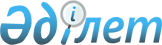 Об утверждении положения государственного учреждения "Аппарат акима сельского округа Даулет"
					
			Утративший силу
			
			
		
					Постановление Мунайлинского районного акимата Мангистауской области от 03 сентября 2014 года № 281-қ. Зарегистрировано Департаментом юстиции Мангистауской области от 08 октября 2014 года № 2509. Утратило силу постановлением акимата Мунайлинского района Мангистауской области от 16 января 2020 года № 7-қ
      Сноска. Утратило силу постановлением акимата Мунайлинского района Мангистауской области от 16.01.2020 № 7-қ (вводится в действие по истечении десяти календарных дней после дня его первого официального опубликования).

      Примечание РЦПИ.

      В тексте документа сохранена пунктуация и орфография оригинала.
      В соответствии с Законами от 23 января 2001 года "О местном государственном управлении и самоуправлении в Республике Казахстан", 27 ноября 2000 года "Об административных процедурах", Указом Президента Республики Казахстан от 29 октября 2012 года № 410 "Об утверждении Типового положения о государственном органе Республики Казахстан" и Постановлением Правительства Республики Казахстан от 25 декабря 2012 года № 1672 "Об утверждении Инструкции по разработке и утверждению положения о государственном органе", акимат района ПОСТАНОВЛЯЕТ:
      1. Утвердить прилагаемое положение государственного учреждения "Аппарат акима сельского округа Даулет".
      2. Акиму сельского округа Даулет (Қартбайұлы С.) обеспечить государственную регистрацию настоящего постановления в органах юстиции, его официальное опубликование в информационно-правовой системе "Әділет" и в средствах массовой информации.
      3. Контроль за исполнением настоящего постановления возложить на заместителя акима района Ондабаеву К.
      4. Настоящее постановление вступает в силу со дня государственной регистрации в органах юстиции и вводится в действие по истечении десяти календарных дней после дня его первого официального опубликования.
      СОГЛАСОВАНО:
      Аким сельского округа Даулет
      Қартбайұлы С.
      03 сентября 2014 год ПОЛОЖЕНИЕ
государственного учреждения "Аппарат акима сельского округа Даулет"
      1. Общие положения
      1. Государственное учреждение "Аппарат акима сельского округа Даулет" является государственным органом Республики Казахстан, осуществляющим организационно-правовое, информационно – аналитическое, консультативное и материально-техническое обеспечение деятельности акима сельского округа Даулет.
      2. Государственное учреждение "Аппарат акима сельского округа Даулет" осуществляет свою деятельность в соответствии с Конституцией и законами Республики Казахстан, актами Президента и Правительства Республики Казахстан, иными нормативными правовыми актами, а также настоящим Положением.
      3. Государственное учреждение "Аппарат акима сельского округа Даулет" является юридическим лицом в организационно-правовой форме государственного учреждения, имеет печати и штампы со своим наименованием на государственном языке, бланки установленного образца, в соответствии с законодательством Республики Казахстан а также счета в органах казначейства.
      4. Государственное учреждение "Аппарат акима сельского округа Даулет" вступает в гражданско-правовые отношения от собственного имени.
      5. Государственное учреждение "Аппарат акима сельского округа Даулет" имеет право выступать стороной гражданско-правовых отношений от имени государства, если оно уполномочено на это в соответствии с законодательством.
      6. Государственное учреждение "Аппарат акима сельского округа Даулет" по вопросам своей компетенции в установленном законодательством порядке принимает решения, оформляемые распоряжением акима и другими актами, предусмотренными законодательством Республики Казахстан.
      7. Структура и лимит штатной численности государственного учреждения "Аппарат акима сельского округа Даулет" утверждаются в соответствии с действующим законодательством.
      8. Местонахождение юридического лица: Республика Казахстан, Мангистауская область, 130006, Мунайлинский район, сельский округ Даулет.
      9. Полное наименование государственного органа – государственное учреждение "Аппарат акима сельского округа Даулет".
      10. Настоящее Положение является учредительным документом государственного учреждения "Аппарат акима сельского округа Даулет".
      11. Финансирование деятельности государственного учреждения "Аппарат акима сельского округа Даулет" осуществляется из местного бюджета.
      12. Государственному учреждению "Аппарат акима сельского округа Даулет" запрещается вступать в договорные отношения с субъектами предпринимательства на предмет выполнения обязанностей, являющихся функциями государственного учреждения "Аппарат акима сельского округа Даулет".
      2. Миссия, основные задачи, функции, права и обязанности государственного учреждения "Аппарат акима сельского округа Даулет"
      13. Миссией государственного учреждения "Аппарат акима сельского округа Даулет" является информационно-аналитическое, организационно-правовое и материально-техническое обеспечение деятельности акима села.
      14. Задачи:
      1) проведение в жизнь политики Президента Республики Казахстан по охране и укреплению государственного суверенитета, конституционного строя, обеспечению безопасности, территориальной целостности Республики Казахстан, прав и свобод граждан;
      2) реализация стратегии социально-экономического развития Республики Казахстан, осуществление основных направлений государственной социально-экономической политики и управление социальными и экономическими процессами в стране;
      3) претворение в жизнь конституционных принципов общественного согласия и политической стабильности, решение наиболее важных вопросов государственной жизни демократическими методами;
      4) осуществление мер по укреплению законности и правопорядка, повышение уровня правосознания граждан и их активной гражданской позиции в общественно-политической жизни страны;
      5) взаимодействие с общественными организациями и средствами массовой информации;
      15. Функции:
      Информационно-аналитические: 
      1) осуществление сбора, обработки информации и обеспечение акима села информационно-аналитическими материалами по социально-экономическим и политическим вопросам;
      2) разъяснение проводимой Президентом внутренней и внешней политики;
      3) обеспечивает освещение деятельности акима в средствах массовой информации, опубликование нормативных правовых актов;
      4) проведение анализа состояния и исполнительной дисциплины в государственном учреждении "Аппарат акима сельского округа Даулет";
      Организационно–правовые функции:
      1) планирование работы государственного учреждения "Аппарат акима сельского округа Даулет", проведение совещаний, семинаров и других мероприятий, организация и их подготовки и проведения;
      2) подготовка проектов решений и распоряжений акима села;
      3) осуществление контроля за проведением актов и поручений Президента Республики Казахстан, Правительства Республики Казахстан, акима области, акима района и акима села;
      4) принятие мер по устранению выявленных нарушений по несоблюдению законодательства;
      5) организация подготовки и переподготовки государственных служащих государственного учреждения "Аппарат акима сельского округа Даулет", проведение правового всеобуча;
      6) ведение регистрации актов, изданных акимом;
      7) обеспечение надлежащего оформления и рассылки актов акима;
      8) организация в соответствии с планами делопроизводства в государственном учреждении "Аппарат акима сельского округа Даулет";
      9) рассмотрение служебных документов и обращения граждан;
      10) организация приема граждан;
      11) принятие мер, направленных на широкое применение государственного языка;
      12) проведение работы по улучшению стиля и методов работы, внедрению новых информационных технологий;
      13) осуществление в пределах своей компетенции нотариальных действий, в соответствии с действующим законодательством;
      14) оказание государственных услуг физическим и юридическим лицам согласно Реестра государственных услуг;
      15) обеспечение повышения качества оказания государственных услуг;
      16) обеспечение повышения квалификации работников в сфере оказания государственных услуг;
      17) проведение внутреннего контроля за качеством оказания государственных услуг в соответствии с законодательством Республики Казахстан;
      18) выработка предложений по внесению изменений и/или дополнений в Реестр государственных услуг, оказываемых физическим и юридическим лицам, в части государственных услуг, входящих в компетенцию;
      19) осуществление иных функции в соответствии с действующим законодательством.
      16. Права и обязанности:
      1) для реализации предусмотренных настоящим положением основных задач и функций государственного учреждения "Аппарат акима сельского округа Даулет" имеет право запрашивать и получать необходимую информацию, документы и иные материалы от государственных органов и должностных лиц в пределах своих полномочий;
      2) давать физическим и юридическим лицам разъяснения по вопросам, отнесенным к компетенции государственного органа;
      3) Государственное учреждение "Аппарат акима сельского округа Даулет" имеет право быть истцом и ответчиком в суде.
      4) осуществлять иные права и обязанности в соответствии с законодательством Республики Казахстан.
      3. Организация деятельности государственного учреждения "Аппарат акима сельского округа Даулет" 
      17. Руководство задач и осуществление функций государственного учреждения "Аппарат акима сельского округа Даулет" осуществляется акимом сельского округа Даулет, который несет персональную ответственность за выполнение возложенных на государственное учреждение "Аппарата акима сельского округа Даулет" 
      18. Аким сельского округа назначается или избирается на должность в порядке, определяемом Президентом Республики Казахстан, а также освобождается от должности и прекращает свои полномочия в порядке, определяемом Президентом Республики Казахстан. 
      19. Аким сельского округа Даулет имеет заместителя, который назначается на должность и освобождается от должности в соответствии с законодательством Республики Казахстан.
      20. Полномочия акима сельского округа Даулет:
      определяет круг полномочий и обязанности заместителя акима сельского округа Даулет и соотрудников государственного учреждения "Аппарат акима сельского округа Даулет"; 
      в установленном законодательством порядке налагает дисциплинарные взыскания на соотрудников государственного учреждения "Аппарат акима сельского округа Даулет"; 
      определяет обязанности и освобождает от должности работников государственного учреждения "Аппарат акима сельского округа Даулет"
      Аким сельского округа Даулет является уполномоченным лицом в взоимоотношениях с другими государственными органами, организациями и гражданами сельского округа;
      издает акты, имеющие обязательную силу на соответствующей административно-территориальной единицы.
      Исполнение полномочий акима сельского округа Даулет в период его отсутствия осуществляется лицом, его замещающим в соответствии с действующим законодательством;
      21. Аким сельского округа Даулет определяет полномочия своего заместителя в соответствии с действующим законодательством.
      4. Имущество государственного учреждения "Аппарат акима сельского округа Даулет"
      22. Государственное учреждение "Аппарат акима сельского округа Даулет" может иметь на праве оперативного управления обособленное имущество в случаях, предусмотренных законодательством.
      Имущество государстенного учреждения "Аппарата акима сельского округа Даулет" формируется за счет имущества, переданного ему собственником, а также имущества (включая денежные доходы), приобретенного в результате собственной деятельности и иных источников, не запрещенных законодательством Республики Казахстан.
      23. Имущество, закрепленное за государственным учреждением "Аппарат акима сельского округа Даулет", относится к коммунальной собственности.
      24. Государственное учреждение "Аппарат акима сельского округа Даулет" не вправе самостоятельно отчуждать или иным способом распоряжаться закрепленным за ним имуществом и имуществом, приобретенным за счет средств, выданных ему по плану финансирования, если иное не установлено законодательством.
      5. Реорганизация и упразднение государственного учреждения "Аппарат акима сельского округа Даулет"
      25. Реорганизация и упразднение государственного учреждения "Аппарат акима сельского округа Даулет" осуществляются в соответствии с законодательством Республики Казахстан.
					© 2012. РГП на ПХВ «Институт законодательства и правовой информации Республики Казахстан» Министерства юстиции Республики Казахстан
				
Исполняющий обязанности акима
Н. ТажибаевУтверждено
постанавлением акимата
Мунайлинского района
от 03 сентября 2014 года
№ 281-қ